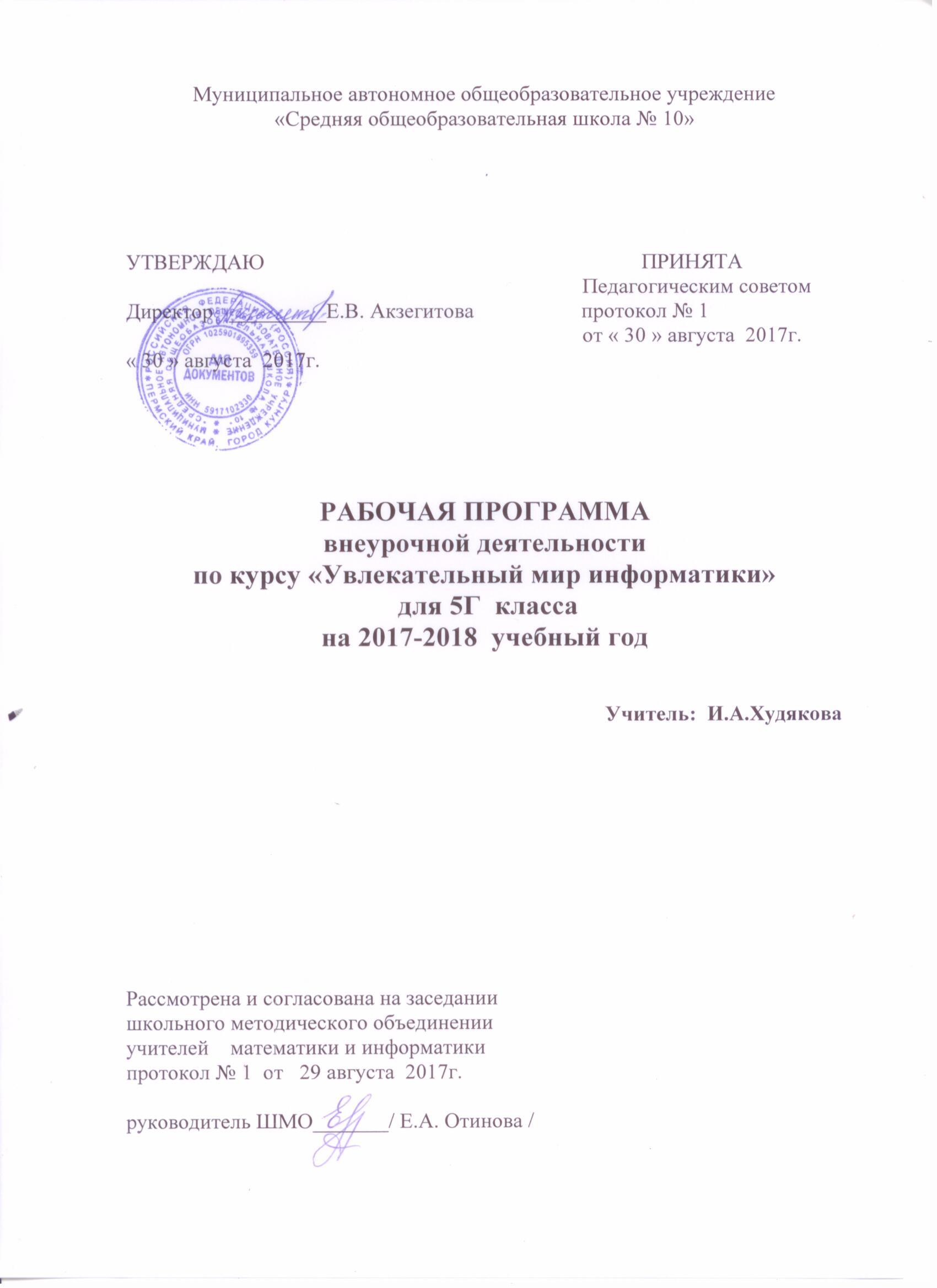 Пояснительная запискаРабочая программа составлена на основе УМК Л.Л. Босовой и А.Ю. Босовой, рекомендованной Министерством образования РФ для учащихся 5-6 классов по информатике. Рабочая программа по информатике для основной школы составлена в соответствии с:требованиями Федерального государственного образовательного стандарта основного общего образования (ФГОС ООО);требованиями к результатам освоения основной образовательной программы (личностным, метапредметным, предметным);Санитарно-эпидемиологические правила и нормативы СанПиН основными подходами к развитию и формированию универсальных учебных действий (УУД) для основного общего образования.Основная образовательная программа основного общего образования МАОУ СОШ №10В программе соблюдается преемственность с федеральным государственным образовательным стандартом начального общего образования; учитываются возрастные и психологические особенности школьников, обучающихся на ступени основного общего образования, учитываются межпредметные связи. В программе используется авторский подход в части структурирования учебного материала, определения последовательности его изучения, путей формирования системы знаний, умений и способов деятельности, развития, воспитания и социализации учащихся. В соответствии с санитарно-гигиеническими нормами занятия предполагают непрерывную работу учащихся за компьютером - 10-15 минут. Поэтому каждое занятие делится на две части: 1) изложение теоретического материала; 2) работа на компьютере. Для снятия утомления проводятся физкультминутки. Все занятия проводятся через активные методы и средства обучения.Преподавание курса ориентировано на использование учебно-методического комплекса, в который входят:    Учебник Информатика: учебник для 5 класса ФГОС / Л.Л. Босова, А.Ю. Босова. — М.: БИНОМ. Лаборатория знаний, 2015.Учебник Информатика: учебник для 6 класса ФГОС / Л.Л. Босова, А.Ю. Босова. — М.: БИНОМ. Лаборатория знаний, 2015.Информатика : алгоритмика : учеб, для 6 кл. общеобразоват. учреждений / А. К. Звонкин, С. К. Ландо, А. Л. Семе нов. — М. : Просвещение, 2006Место предмета в учебном планеКурс «Удивительный мир информатики» предназначен для учащихся 5Г классов, для углубленного изучения информатики. Программа рассчитана на 35 часов в год (1 час в неделю). Занятия проводятся во внеурочное время.Цель курса:- научить учащихся алгоритмическому мышлению, т.е. искусству правильно мыслить и разумно планировать свои действия;- научить работать с информацией;- способствовать приобретению навыков работы с современным программным обеспечением.Задачи курса:- знакомство с основами информационной культуры, с фундаментальными понятиями о компьютерах, с основами программирования, с информацией и способами ее обработки.- развитие алгоритмического и логического мышления учащихся; развитие памяти, внимания, познавательного интереса;- воспитание у учащихся умений самостоятельно работать, делать выводы, грамотно излагать свои мысли. Обучение созданию моделей (поиск закономерностей, рассуждения по аналогии, по индукции, правдоподобные догадки, развитие творческого воображения);- освоение системы базовых знаний, отражающих вклад информатики в формирование современной научной картины мира, роль информационных процессов в обществе;- овладение умениями применять, анализировать, преобразовывать информационные модели реальных объектов и процессов, используя при этом информационные и коммуникационные технологии (ИКТ), в том числе при изучении других школьных дисциплин;- развитие познавательных интересов, интеллектуальных и творческих способностей путем освоения и использования методов информатики и средств ИКТ при изучении различных учебных предметов;- приобретение опыта использования информационных технологий в индивидуальной и коллективной учебной и познавательной, в том числе проектной деятельности.- развитие коммуникативной компетентности через парную и групповую работу.Результаты освоения курса «Увлекательный мир информатики»Личностные результаты – это сформировавшаяся в образовательном процессе система ценностных отношений учащихся к себе, другим участникам образовательного процесса, самому образовательному процессу, объектам познания, результатам образовательной деятельности. Основными личностными результатами, формируемыми при изучении информатики в основной школе, являются:наличие представлений об информации как важнейшем стратегическом ресурсе развития личности, государства, общества;понимание роли информационных процессов в современном мире;владение первичными навыками анализа и критичной оценки получаемой информации;способность увязать учебное содержание с собственным жизненным опытом, понять значимость подготовки в области информатики и ИКТ в условиях развития информационного общества;готовность к повышению своего образовательного уровня и продолжению обучения с использованием средств и методов информатики и ИКТ;способность и готовность к общению и сотрудничеству со сверстниками и взрослыми в процессе образовательной, общественно- полезной, учебно-исследовательской, творческой деятельности;способность и готовность к принятию ценностей здорового образа жизни за счет знания основных гигиенических, эргономических и технических условий безопасной эксплуатации средств ИКТ.Метапредметные результаты – освоенные обучающимися на базе одного, нескольких или всех учебных предметов способы деятельности, применимые как в рамках образовательного процесса, так и в других жизненных ситуациях. Основными метапредметными результатами, формируемыми при изучении курса, являются:уверенная ориентация учащихся в различных предметных областях за счет осознанного использования при изучении  школьных дисциплин таких общепредметных понятий как «алгоритм», «исполнитель» и др.;владение умениями организации собственной учебной деятельности, включающими: целеполагание как постановку учебной задачи на основе соотнесения того, что уже известно, и того, что требуется установить; планирование – определение последовательности промежуточных целей с учетом конечного результата, разбиение задачи на подзадачи,  разработка последовательности и структуры действий,  необходимых для достижения цели при помощи фиксированного набора средств; прогнозирование – предвосхищение результата; контроль – интерпретация полученного результата, его соотнесение с имеющимися данными с целью установления соответствия или несоответствия (обнаружения ошибки); коррекция – внесение необходимых дополнений и корректив в план действий в случае обнаружения ошибки;  оценка – осознание учащимся того, насколько качественно им решена учебно-познавательная задача; владение основными универсальными умениями информационного характера: постановка и формулирование проблемы; поиск и выделение необходимой информации, применение методов информационного поиска; структурирование и визуализация информации; выбор наиболее эффективных способов решения задач в зависимости от конкретных условий; самостоятельное создание алгоритмов деятельности при решении проблем творческого и поискового характера;иметь представление об алгоритмах, об исполнителях и системах команд исполнителей;опыт принятия решений и управления объектами (исполнителями) с помощью составленных для них алгоритмов (программ); владение основами продуктивного взаимодействия и сотрудничества со сверстниками и взрослыми: умение правильно, четко и однозначно сформулировать мысль в понятной собеседнику форме; умение осуществлять в коллективе совместную информационную деятельность, в частности при выполнении проекта; умение выступать перед аудиторией, представляя ей результаты своей работы с помощью средств ИКТ; использование коммуникационных технологий в учебной деятельности и повседневной жизни.Способы определения результативности: выполнение практических работ, методы педагогического наблюдения, опрос, участие в конкурсах.           Тематическое планирование№ п/пКалендарные срокипланируемые /фактическиеТема (глава)Содержание № п/п5ГТема (глава)Содержание Тема 1. Правила техники безопасности. (1 час)Тема 1. Правила техники безопасности. (1 час)Тема 1. Правила техники безопасности. (1 час)Тема 1. Правила техники безопасности. (1 час)1Инструктаж по технике безопасности в кабинете информатики. Основные правила техники безопасности. Правила проведения практических работ за  компьютером.   Основные  требования  к  рабочему  месту.   Поведение  учащегося  в экстремальной ситуацииТема 2. Логические задачи (13 часов).Тема 2. Логические задачи (13 часов).Тема 2. Логические задачи (13 часов).Тема 2. Логические задачи (13 часов).2Своя игра «Занимательная информатика»Задачи о переправах, о переливаниях, упорядочение. Кодирование и декодирование информации.Задачи, решаемые с помощью схем и таблиц. Задачи, решаемые с помощью графов. Круг Эйлера. Арифметические задачи.Дополнительные возможности текстового процессора MSWord3Кодирование и декодирование информацииЗадачи о переправах, о переливаниях, упорядочение. Кодирование и декодирование информации.Задачи, решаемые с помощью схем и таблиц. Задачи, решаемые с помощью графов. Круг Эйлера. Арифметические задачи.Дополнительные возможности текстового процессора MSWord4Задачи о переправах. Создание таблицЗадачи о переправах, о переливаниях, упорядочение. Кодирование и декодирование информации.Задачи, решаемые с помощью схем и таблиц. Задачи, решаемые с помощью графов. Круг Эйлера. Арифметические задачи.Дополнительные возможности текстового процессора MSWord5Задачи о переливаниях. Создание таблицЗадачи о переправах, о переливаниях, упорядочение. Кодирование и декодирование информации.Задачи, решаемые с помощью схем и таблиц. Задачи, решаемые с помощью графов. Круг Эйлера. Арифметические задачи.Дополнительные возможности текстового процессора MSWord6Задачи на упорядочение. Построение диаграммЗадачи о переправах, о переливаниях, упорядочение. Кодирование и декодирование информации.Задачи, решаемые с помощью схем и таблиц. Задачи, решаемые с помощью графов. Круг Эйлера. Арифметические задачи.Дополнительные возможности текстового процессора MSWord7Решение логических задач с помощью таблицЗадачи о переправах, о переливаниях, упорядочение. Кодирование и декодирование информации.Задачи, решаемые с помощью схем и таблиц. Задачи, решаемые с помощью графов. Круг Эйлера. Арифметические задачи.Дополнительные возможности текстового процессора MSWord8Школьная олимпиада по предмету «Информатика»Задачи о переправах, о переливаниях, упорядочение. Кодирование и декодирование информации.Задачи, решаемые с помощью схем и таблиц. Задачи, решаемые с помощью графов. Круг Эйлера. Арифметические задачи.Дополнительные возможности текстового процессора MSWord9Работа в MSWord: таблицыЗадачи о переправах, о переливаниях, упорядочение. Кодирование и декодирование информации.Задачи, решаемые с помощью схем и таблиц. Задачи, решаемые с помощью графов. Круг Эйлера. Арифметические задачи.Дополнительные возможности текстового процессора MSWord10Работа в MSWord: Создание вычислительных таблицЗадачи о переправах, о переливаниях, упорядочение. Кодирование и декодирование информации.Задачи, решаемые с помощью схем и таблиц. Задачи, решаемые с помощью графов. Круг Эйлера. Арифметические задачи.Дополнительные возможности текстового процессора MSWord11Работа в MSWord: вставка формулЗадачи о переправах, о переливаниях, упорядочение. Кодирование и декодирование информации.Задачи, решаемые с помощью схем и таблиц. Задачи, решаемые с помощью графов. Круг Эйлера. Арифметические задачи.Дополнительные возможности текстового процессора MSWord12Работа в MSWord: вставка изображения.Задачи о переправах, о переливаниях, упорядочение. Кодирование и декодирование информации.Задачи, решаемые с помощью схем и таблиц. Задачи, решаемые с помощью графов. Круг Эйлера. Арифметические задачи.Дополнительные возможности текстового процессора MSWord13Арифметические задачиЗадачи о переправах, о переливаниях, упорядочение. Кодирование и декодирование информации.Задачи, решаемые с помощью схем и таблиц. Задачи, решаемые с помощью графов. Круг Эйлера. Арифметические задачи.Дополнительные возможности текстового процессора MSWord14Задачи, решаемые с помощью графовЗадачи о переправах, о переливаниях, упорядочение. Кодирование и декодирование информации.Задачи, решаемые с помощью схем и таблиц. Задачи, решаемые с помощью графов. Круг Эйлера. Арифметические задачи.Дополнительные возможности текстового процессора MSWordТема 3. Алгоритмизация (20 часов)Тема 3. Алгоритмизация (20 часов)Тема 3. Алгоритмизация (20 часов)Тема 3. Алгоритмизация (20 часов)15Понятие алгоритма. Что такое алгоритм. Различные формы записи. Блок-схемы. Примеры линейных алгоритмов, алгоритмов с ветвлениями и повторениями (в повседневной жизни, в литературных произведениях, на уроках математики и т.д.).Понятие исполнителя. Неформальные и формальные исполнители. Учебные исполнители (Черепаха, Кузнечик, Водолей и др.) как примеры формальных исполнителей. Их назначение, среда, режим работы, система команд. Управление исполнителями с помощью команд и их последовательностей.Составление алгоритмов (линейных, с ветвлениями и циклами) для управления исполнителями «Черепаха», «Чертежник», «Стрелочка» и др. 16Формы записи алгоритмов. Что такое алгоритм. Различные формы записи. Блок-схемы. Примеры линейных алгоритмов, алгоритмов с ветвлениями и повторениями (в повседневной жизни, в литературных произведениях, на уроках математики и т.д.).Понятие исполнителя. Неформальные и формальные исполнители. Учебные исполнители (Черепаха, Кузнечик, Водолей и др.) как примеры формальных исполнителей. Их назначение, среда, режим работы, система команд. Управление исполнителями с помощью команд и их последовательностей.Составление алгоритмов (линейных, с ветвлениями и циклами) для управления исполнителями «Черепаха», «Чертежник», «Стрелочка» и др. 17Блок-схемыЧто такое алгоритм. Различные формы записи. Блок-схемы. Примеры линейных алгоритмов, алгоритмов с ветвлениями и повторениями (в повседневной жизни, в литературных произведениях, на уроках математики и т.д.).Понятие исполнителя. Неформальные и формальные исполнители. Учебные исполнители (Черепаха, Кузнечик, Водолей и др.) как примеры формальных исполнителей. Их назначение, среда, режим работы, система команд. Управление исполнителями с помощью команд и их последовательностей.Составление алгоритмов (линейных, с ветвлениями и циклами) для управления исполнителями «Черепаха», «Чертежник», «Стрелочка» и др. 18Линейные алгоритмы.Что такое алгоритм. Различные формы записи. Блок-схемы. Примеры линейных алгоритмов, алгоритмов с ветвлениями и повторениями (в повседневной жизни, в литературных произведениях, на уроках математики и т.д.).Понятие исполнителя. Неформальные и формальные исполнители. Учебные исполнители (Черепаха, Кузнечик, Водолей и др.) как примеры формальных исполнителей. Их назначение, среда, режим работы, система команд. Управление исполнителями с помощью команд и их последовательностей.Составление алгоритмов (линейных, с ветвлениями и циклами) для управления исполнителями «Черепаха», «Чертежник», «Стрелочка» и др. 19Алгоритмы с ветвлениями.Что такое алгоритм. Различные формы записи. Блок-схемы. Примеры линейных алгоритмов, алгоритмов с ветвлениями и повторениями (в повседневной жизни, в литературных произведениях, на уроках математики и т.д.).Понятие исполнителя. Неформальные и формальные исполнители. Учебные исполнители (Черепаха, Кузнечик, Водолей и др.) как примеры формальных исполнителей. Их назначение, среда, режим работы, система команд. Управление исполнителями с помощью команд и их последовательностей.Составление алгоритмов (линейных, с ветвлениями и циклами) для управления исполнителями «Черепаха», «Чертежник», «Стрелочка» и др. 20Алгоритмы с повторениями. Что такое алгоритм. Различные формы записи. Блок-схемы. Примеры линейных алгоритмов, алгоритмов с ветвлениями и повторениями (в повседневной жизни, в литературных произведениях, на уроках математики и т.д.).Понятие исполнителя. Неформальные и формальные исполнители. Учебные исполнители (Черепаха, Кузнечик, Водолей и др.) как примеры формальных исполнителей. Их назначение, среда, режим работы, система команд. Управление исполнителями с помощью команд и их последовательностей.Составление алгоритмов (линейных, с ветвлениями и циклами) для управления исполнителями «Черепаха», «Чертежник», «Стрелочка» и др. 21Исполнители вокруг нас.Что такое алгоритм. Различные формы записи. Блок-схемы. Примеры линейных алгоритмов, алгоритмов с ветвлениями и повторениями (в повседневной жизни, в литературных произведениях, на уроках математики и т.д.).Понятие исполнителя. Неформальные и формальные исполнители. Учебные исполнители (Черепаха, Кузнечик, Водолей и др.) как примеры формальных исполнителей. Их назначение, среда, режим работы, система команд. Управление исполнителями с помощью команд и их последовательностей.Составление алгоритмов (линейных, с ветвлениями и циклами) для управления исполнителями «Черепаха», «Чертежник», «Стрелочка» и др. 22Знакомство с исполнителем  «Черепаха». Что такое алгоритм. Различные формы записи. Блок-схемы. Примеры линейных алгоритмов, алгоритмов с ветвлениями и повторениями (в повседневной жизни, в литературных произведениях, на уроках математики и т.д.).Понятие исполнителя. Неформальные и формальные исполнители. Учебные исполнители (Черепаха, Кузнечик, Водолей и др.) как примеры формальных исполнителей. Их назначение, среда, режим работы, система команд. Управление исполнителями с помощью команд и их последовательностей.Составление алгоритмов (линейных, с ветвлениями и циклами) для управления исполнителями «Черепаха», «Чертежник», «Стрелочка» и др. 23Составление линейных алгоритмов для управления исполнителями «Черепаха»Что такое алгоритм. Различные формы записи. Блок-схемы. Примеры линейных алгоритмов, алгоритмов с ветвлениями и повторениями (в повседневной жизни, в литературных произведениях, на уроках математики и т.д.).Понятие исполнителя. Неформальные и формальные исполнители. Учебные исполнители (Черепаха, Кузнечик, Водолей и др.) как примеры формальных исполнителей. Их назначение, среда, режим работы, система команд. Управление исполнителями с помощью команд и их последовательностей.Составление алгоритмов (линейных, с ветвлениями и циклами) для управления исполнителями «Черепаха», «Чертежник», «Стрелочка» и др. 24Составление алгоритмов с ветвлениями для управления исполнителями «Черепаха»Что такое алгоритм. Различные формы записи. Блок-схемы. Примеры линейных алгоритмов, алгоритмов с ветвлениями и повторениями (в повседневной жизни, в литературных произведениях, на уроках математики и т.д.).Понятие исполнителя. Неформальные и формальные исполнители. Учебные исполнители (Черепаха, Кузнечик, Водолей и др.) как примеры формальных исполнителей. Их назначение, среда, режим работы, система команд. Управление исполнителями с помощью команд и их последовательностей.Составление алгоритмов (линейных, с ветвлениями и циклами) для управления исполнителями «Черепаха», «Чертежник», «Стрелочка» и др. 25Составление алгоритмов с циклами для управления исполнителями «Черепаха» Что такое алгоритм. Различные формы записи. Блок-схемы. Примеры линейных алгоритмов, алгоритмов с ветвлениями и повторениями (в повседневной жизни, в литературных произведениях, на уроках математики и т.д.).Понятие исполнителя. Неформальные и формальные исполнители. Учебные исполнители (Черепаха, Кузнечик, Водолей и др.) как примеры формальных исполнителей. Их назначение, среда, режим работы, система команд. Управление исполнителями с помощью команд и их последовательностей.Составление алгоритмов (линейных, с ветвлениями и циклами) для управления исполнителями «Черепаха», «Чертежник», «Стрелочка» и др. 26Знакомство с исполнителем  «Чертежник». Что такое алгоритм. Различные формы записи. Блок-схемы. Примеры линейных алгоритмов, алгоритмов с ветвлениями и повторениями (в повседневной жизни, в литературных произведениях, на уроках математики и т.д.).Понятие исполнителя. Неформальные и формальные исполнители. Учебные исполнители (Черепаха, Кузнечик, Водолей и др.) как примеры формальных исполнителей. Их назначение, среда, режим работы, система команд. Управление исполнителями с помощью команд и их последовательностей.Составление алгоритмов (линейных, с ветвлениями и циклами) для управления исполнителями «Черепаха», «Чертежник», «Стрелочка» и др. 27Составление линейных алгоритмов для управления исполнителями «Чертежник»Что такое алгоритм. Различные формы записи. Блок-схемы. Примеры линейных алгоритмов, алгоритмов с ветвлениями и повторениями (в повседневной жизни, в литературных произведениях, на уроках математики и т.д.).Понятие исполнителя. Неформальные и формальные исполнители. Учебные исполнители (Черепаха, Кузнечик, Водолей и др.) как примеры формальных исполнителей. Их назначение, среда, режим работы, система команд. Управление исполнителями с помощью команд и их последовательностей.Составление алгоритмов (линейных, с ветвлениями и циклами) для управления исполнителями «Черепаха», «Чертежник», «Стрелочка» и др. 28Составление алгоритмов с ветвлениями для управления исполнителями «Чертежник»Что такое алгоритм. Различные формы записи. Блок-схемы. Примеры линейных алгоритмов, алгоритмов с ветвлениями и повторениями (в повседневной жизни, в литературных произведениях, на уроках математики и т.д.).Понятие исполнителя. Неформальные и формальные исполнители. Учебные исполнители (Черепаха, Кузнечик, Водолей и др.) как примеры формальных исполнителей. Их назначение, среда, режим работы, система команд. Управление исполнителями с помощью команд и их последовательностей.Составление алгоритмов (линейных, с ветвлениями и циклами) для управления исполнителями «Черепаха», «Чертежник», «Стрелочка» и др. 29Составление алгоритмов с циклами для управления исполнителями «Чертежник»Что такое алгоритм. Различные формы записи. Блок-схемы. Примеры линейных алгоритмов, алгоритмов с ветвлениями и повторениями (в повседневной жизни, в литературных произведениях, на уроках математики и т.д.).Понятие исполнителя. Неформальные и формальные исполнители. Учебные исполнители (Черепаха, Кузнечик, Водолей и др.) как примеры формальных исполнителей. Их назначение, среда, режим работы, система команд. Управление исполнителями с помощью команд и их последовательностей.Составление алгоритмов (линейных, с ветвлениями и циклами) для управления исполнителями «Черепаха», «Чертежник», «Стрелочка» и др. 30Знакомство с исполнителем  «Стрелочка». Что такое алгоритм. Различные формы записи. Блок-схемы. Примеры линейных алгоритмов, алгоритмов с ветвлениями и повторениями (в повседневной жизни, в литературных произведениях, на уроках математики и т.д.).Понятие исполнителя. Неформальные и формальные исполнители. Учебные исполнители (Черепаха, Кузнечик, Водолей и др.) как примеры формальных исполнителей. Их назначение, среда, режим работы, система команд. Управление исполнителями с помощью команд и их последовательностей.Составление алгоритмов (линейных, с ветвлениями и циклами) для управления исполнителями «Черепаха», «Чертежник», «Стрелочка» и др. 31Составление линейных алгоритмов для управления исполнителями «Стрелочка».Что такое алгоритм. Различные формы записи. Блок-схемы. Примеры линейных алгоритмов, алгоритмов с ветвлениями и повторениями (в повседневной жизни, в литературных произведениях, на уроках математики и т.д.).Понятие исполнителя. Неформальные и формальные исполнители. Учебные исполнители (Черепаха, Кузнечик, Водолей и др.) как примеры формальных исполнителей. Их назначение, среда, режим работы, система команд. Управление исполнителями с помощью команд и их последовательностей.Составление алгоритмов (линейных, с ветвлениями и циклами) для управления исполнителями «Черепаха», «Чертежник», «Стрелочка» и др. 32Составление алгоритмов с ветвлениями для управления исполнителями «Стрелочка».Что такое алгоритм. Различные формы записи. Блок-схемы. Примеры линейных алгоритмов, алгоритмов с ветвлениями и повторениями (в повседневной жизни, в литературных произведениях, на уроках математики и т.д.).Понятие исполнителя. Неформальные и формальные исполнители. Учебные исполнители (Черепаха, Кузнечик, Водолей и др.) как примеры формальных исполнителей. Их назначение, среда, режим работы, система команд. Управление исполнителями с помощью команд и их последовательностей.Составление алгоритмов (линейных, с ветвлениями и циклами) для управления исполнителями «Черепаха», «Чертежник», «Стрелочка» и др. 33Составление алгоритмов с циклами для управления исполнителями «Стрелочка».Что такое алгоритм. Различные формы записи. Блок-схемы. Примеры линейных алгоритмов, алгоритмов с ветвлениями и повторениями (в повседневной жизни, в литературных произведениях, на уроках математики и т.д.).Понятие исполнителя. Неформальные и формальные исполнители. Учебные исполнители (Черепаха, Кузнечик, Водолей и др.) как примеры формальных исполнителей. Их назначение, среда, режим работы, система команд. Управление исполнителями с помощью команд и их последовательностей.Составление алгоритмов (линейных, с ветвлениями и циклами) для управления исполнителями «Черепаха», «Чертежник», «Стрелочка» и др. 34Итоговая  практическая работа «Мой алгоритм для исполнителяНаписать для любого исполнителя на свободную тему, используя цикл, ветвление.35Защита итоговой практической работы Написать для любого исполнителя на свободную тему, используя цикл, ветвление.